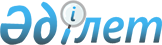 2018-2020 жылдарға арналған Бестамақ ауылдық округ бюджетін бекіту туралыАқтөбе облысы Алға аудандық мәслихатының 2017 жылғы 27 желтоқсандағы № 142 шешімі. Ақтөбе облысының Әділет департаментінде 2018 жылғы 22 қаңтарда № 5879 болып тіркелді
      Қазақстан Республикасының 2008 жылғы 4 желтоқсандағы Бюджет кодексінің 9-1 бабының 2 тармағына, Қазақстан Республикасының 2001 жылдың 23 қаңтарындағы "Қазақстан Республикасындағы жергілікті мемлекеттік басқару және өзін-өзі басқару туралы" Заңының 6 бабына сәйкес, Алға аудандық мәслихаты ШЕШІМ ҚАБЫЛДАДЫ:
      1. 2018-2020 жылдарға арналған Бестамақ ауылдық округ бюджеті тиісінше 1, 2 және 3 қосымшаларға сәйкес, оның ішінде, 2018 жылға келесідей көлемдерде бекітілсін:
      1) кірістер                                                 59 727,2 мың теңге;
      оның ішінде:
      салықтық түсімдер                                           6 883 мың теңге;
      трансферттер түсімі                                           52 415 мың теңге;
      салықтық емес түсімдер –                                     429,2 мың теңге;
      2) шығындар                                                 59 727,2 мың теңге;
      3) таза бюджеттік кредиттеу                               0 мың теңге;
      оның ішінде:
      бюджеттік кредиттер                                     0 мың теңге;
      бюджеттік кредиттерді өтеу                               0 мың теңге;
      4) қаржы активтерімен
      операциялар бойынша сальдо                               0 мың теңге;
      оның ішінде:
      қаржы активтерін сатып алу                               0 мың теңге;
      5) бюджет тапшылығы (профициті)                         0 мың теңге;
      6) бюджет тапшылығын қаржыландыру 
      (профицитін пайдалану)                                     0 мың теңге.
      Ескерту. 1 тармаққа өзгерістер енгізілді – Ақтөбе облысы Алға аудандық мәслихатының 14.03.2018 № 161 (01.01.2018 бастап қолданысқа енгізіледі); 20.06.2018 № 183 (01.01.2018 бастап қолданысқа енгізіледі); 10.12.2018 № 210 (01.01.2018 бастап қолданысқа енгізіледі) шешімдерімен.


      2. Бестамақ ауылдық округінің бюджеттің кірісіне есептелетін болып ескерілсін:
      жеке табыс салығы;
      жеке және тұлғалардың мүлкіне салынатын салық;
      жер салығы;
      көлік құралдарына салық;
      3. Қазақстан Республикасының 2017 жылғы 30 қарашадағы "2018-2020 жылдарға арналған республикалық бюджет туралы" Заңының 8 бабына сәйкес белгіленгені мәліметке және басшылыққа алынсын:
      2018 жылдың 1 қаңтардан бастап:
      1) жалақының ең төменгі мөлшері – 28 284 теңге;
      2) жәрдемақыларды және өзге де әлеуметтік төлемдерді есептеу, сондай-ақ Қазақстан Республикасының заңнамасына сәйкес айыппұл санкцияларын, салықтарды және басқа да төлемдерді қолдану үшін айлық есептік көрсеткіш - 2 405 теңге;
      3) базалық әлеуметтік төлемдердің мөлшерін есептеу үшін ең төменгі күнкөріс деңгейінің шамасы – 28 284 теңге мөлшерінде белгіленгені мәліметке және басшылыққа алынсын.
      4. 2018 жылға арналған ауылдық округ бюджетінде субвенция көлемі – 51 261 мың теңге сомасында қарастырылғаны ескерілсін.
      5. Осы шешім 2018 жылғы 1 қаңтардан бастап қолданысқа енгізіледі. 2018 жылға арналған Бестамақ ауылдық округ бюджеті
      Ескерту. 1 қосымша жаңа редакцияда - Ақтөбе облысы Алға аудандық мәслихатының 10.12.2018 № 210 шешімімен (01.01.2018 бастап қолданысқа енгізіледі). 2019 жылға арналған Бестамақ ауылдық округ бюджеті 2020 жылға арналған Бестамақ ауылдық округ бюджеті
					© 2012. Қазақстан Республикасы Әділет министрлігінің «Қазақстан Республикасының Заңнама және құқықтық ақпарат институты» ШЖҚ РМК
				
      Аудандық мәслихат 
сессиясының төрайымы: 

И. Рущук

      Аудандық мәслихаттың 
хатшысы: 

Б. Жұмабаев
Алға аудандық мәслихатының 2017 жылғы 27 желтоқсандағы № 142 шешіміне 1 қосымша
Санаты
Санаты
Санаты
Санаты
Сомасы 
(мың теңге)
Сыныбы
Сыныбы
Сыныбы
Сомасы 
(мың теңге)
Кіші сыныбы
Кіші сыныбы
Сомасы 
(мың теңге)
Атауы
Сомасы 
(мың теңге)
1
2
3
4
5
I. Кірістер
59727,2
1
Салықтық түсімдер
6883
01
Табыс салығы
2542
2
Жеке табыс салығы
2542
04
Меншікке салынатын салықтар
4341
1
Мүлікке салынатын салықтар
247
3
Жер салығы
222
4
Көлік құралдарына салынатын салық
3872
2
Салықтық емес түсімдер
429,2
01
Мемлекеттік меншіктен түсетін кірістер
49
5
Мемлекет меншігіндегі мүлікті жалға беруден түсетін кірістер
49
06
Басқа да салықтық емес түсімдер
380,2
1
Басқа да салықтық емес түсімдер
380,2
4
Трансферттердің түсімдері
52415
02
Мемлекеттік басқарудың жоғары тұрған органдарынан түсетін трансферттер
52415
3
Аудандардың (облыстық маңызы бар қаланың) бюджетінен трансферттер
52415
Функционалдық топ
Функционалдық топ
Функционалдық топ
Функционалдық топ
Функционалдық топ
Сомасы 
(мың теңге)
Функционалдық кіші топ
Функционалдық кіші топ
Функционалдық кіші топ
Функционалдық кіші топ
Сомасы 
(мың теңге)
Бюджеттік бағдарламалардың әкімшісі
Бюджеттік бағдарламалардың әкімшісі
Бюджеттік бағдарламалардың әкімшісі
Сомасы 
(мың теңге)
Бағдарлама
Бағдарлама
Сомасы 
(мың теңге)
Атауы
Сомасы 
(мың теңге)
1
2
3
4
5
6
II.Шығындар
59727,2
01
Жалпы сипаттағы мемлекеттік қызметтер
14483,2
1
Мемлекеттiк басқарудың жалпы функцияларын орындайтын өкiлдi, атқарушы және басқа органдар
14483,2
124
Аудандық маңызы бар қала, ауыл, кент, ауылдық округ әкімінің аппараты
14483,2
001
Аудандық маңызы бар қала, ауыл, кент, ауылдық округ әкімінің қызметін қамтамасыз ету жөніндегі қызметтер
14263,2
022
Мемлекеттік органның күрделі шығыстары
220
04
Білім беру
43725
1
Мектепке дейінгі тәрбие және оқыту
43725
124
Аудандық маңызы бар қала, ауыл, кент, ауылдық округ әкімінің аппараты
43725
004
Мектепке дейінгі тәрбиелеу және оқыту және мектепке дейінгі тәрбиелеу және оқыту ұйымдарында медициналық қызмет көрсетуді ұйымдастыру
43725
07
Тұрғын үй-коммуналдық шаруашылық
1519
3
Елді - мекендерді көркейту 
1519
124
Аудандық маңызы бар қала, ауыл, кент, ауылдық округ әкімінің аппараты
1519
008
Елді мекендердегі көшелерді жарықтандыру
1319
009
Елді мекендердің санитариясын қамтамасыз ету
200
III. Таза бюджеттік кредиттеу
0
IV. Қаржы активтерімен операциялар бойынша сальдо
0
Қаржы активтерін сатып алу
0
V. Бюджет тапшылығы (профициті)
0
VI. Бюджет тапшылығын қаржыландыру (профицитін пайдалану)
0
Қарыздар түсімдері
0
Мемлекеттік ішкі қарыздар
0
Қарыз алу келісім-шарттары
0
Қарыздарды өтеу
0
Қарыздарды өтеу
0
Бюджет қаражатының пайдаланылатын қалдықтары
0
Бюджет қаражатының бос қалдықтары
0Алға аудандық мәслихатының 2017 жылғы 27 желтоқсандағы № 142 шешіміне 2 қосымша
Санаты
Санаты
Санаты
Санаты
Сомасы 
(мың теңге)
Сыныбы
Сыныбы
Сыныбы
Сомасы 
(мың теңге)
Кіші сыныбы
Кіші сыныбы
Сомасы 
(мың теңге)
Атауы
Сомасы 
(мың теңге)
1
2
3
4
5
I. Кірістер
63209
1
Салықтық түсімдер 
7157
01
Табыс салығы
2900
2
Жеке табыс салығы
2900
04
Меншікке салынатын салықтар
4257
1
Мүлікке салынатын салықтар
250
3
Жер салығы
257
4
Көлік құралдарына салынатын салық
3750
4
Трансферттердің түсімдері
56052
02
Мемлекеттік басқарудың жоғары тұрған органдарынан түсетін трансферттер
56052
3
Аудандардың (облыстық маңызы бар қаланың) бюджетінен трансферттер
56052
Функционалдық топ
Функционалдық топ
Функционалдық топ
Функционалдық топ
Функционалдық топ
Сомасы 
(мың теңге)
Функционалдық кіші топ
Функционалдық кіші топ
Функционалдық кіші топ
Функционалдық кіші топ
Сомасы 
(мың теңге)
Бюджеттік бағдарламалардың әкімшісі
Бюджеттік бағдарламалардың әкімшісі
Бюджеттік бағдарламалардың әкімшісі
Сомасы 
(мың теңге)
Бағдарлама
Бағдарлама
Сомасы 
(мың теңге)
Атауы
Сомасы 
(мың теңге)
1
2
3
4
5
6
II. Шығындар
63209
01
Жалпы сипаттағы мемлекеттік қызметтер 
16230
1
Мемлекеттiк басқарудың жалпы функцияларын орындайтын өкiлдi, атқарушы және басқа органдар
16230
124
Аудандық маңызы бар қала, ауыл, кент, ауылдық округ әкімінің аппараты
16230
001
Аудандық маңызы бар қала, ауыл, кент, ауылдық округ әкімінің қызметін қамтамасыз ету жөніндегі қызметтер
16230
022
Мемлекеттік органның күрделі шығыстары
0
04
Білім беру
42479
1
Мектепке дейінгі тәрбие және оқыту
42479
124
Аудандық маңызы бар қала, ауыл, кент, ауылдық округ әкімінің аппараты
42479
004
Мектепке дейінгі тәрбиелеу және оқыту және мектепке дейінгі тәрбиелеу және оқыту ұйымдарында медициналық қызмет көрсетуді ұйымдастыру
42479
07
Тұрғын үй-коммуналдық шаруашылық
4500
3
Елді мекендерді көркейту
4500
124
Аудандық маңызы бар қала, ауыл, кент, ауылдық округ әкімінің аппараты
4500
008
Елді мекендердегі көшелерді жарықтандыру
1500
011
Елді мекендерді абаттандыру және көгалдандыру
3000
III. Таза бюджеттік кредиттеу
0
IV. Қаржы активтерімен жасалатын операция бойынша сальдо
0
Қаржы активтерін сатып алу
0
V. Бюджет тапшылығы (профицит)
0
VI. Бюджет тапшылығын қаржыландыру (профицитін пайдалану)
0
Қарыздар түсімі
0
Мемлекеттік ішкі қарыздар
0
Қарыз алу келісім шарттары
0
Қарызды өтеу
0
Қарызды өтеу
0
Бюджет қаражатының пайдаланылатын қалдықтары
0
Бюджет қаражатының қалдықтары
0Алға аудандық мәслихатының 2017 жылғы 27 желтоқсандағы № 142 шешіміне 3 қосымша
Санаты
Санаты
Санаты
Санаты
Сомасы 
(мың теңге)
Сыныбы
Сыныбы
Сыныбы
Сомасы 
(мың теңге)
Кіші сыныбы
Кіші сыныбы
Сомасы 
(мың теңге)
Атауы
Сомасы 
(мың теңге)
1
2
3
4
5
I. Кірістер
61743
1
Салықтық түсімдер 
7770
01
Табыс салығы
3200
2
Жеке табыс салығы
3200
04
Меншікке салынатын салықтар
4570
1
Мүлікке салынатын салықтар
280
3
Жер салығы
290
4
Көлік құралдарына салынатын салық
4000
4
Трансферттердің түсімдері
53973
02
Мемлекеттік басқарудың жоғары тұрған органдарынан түсетін трансферттер
53973
3
Аудандардың (облыстық маңызы бар қаланың) бюджетінен трансферттер
53973
Функционалдық топ
Функционалдық топ
Функционалдық топ
Функционалдық топ
Функционалдық топ
Сомасы 
(мың теңге)
Функционалдық кіші топ
Функционалдық кіші топ
Функционалдық кіші топ
Функционалдық кіші топ
Сомасы 
(мың теңге)
Бюджеттік бағдарламалардың әкімшісі
Бюджеттік бағдарламалардың әкімшісі
Бюджеттік бағдарламалардың әкімшісі
Сомасы 
(мың теңге)
Бағдарлама
Бағдарлама
Сомасы 
(мың теңге)
Атауы
Сомасы 
(мың теңге)
1
2
3
4
5
6
II. Шығындар
61743
01
Жалпы сипаттағы мемлекеттік қызметтер 
13764
1
Мемлекеттiк басқарудың жалпы функцияларын орындайтын өкiлдi, атқарушы және басқа органдар
13764
124
Аудандық маңызы бар қала, ауыл, кент, ауылдық округ әкімінің аппараты
13764
001
Аудандық маңызы бар қала, ауыл, кент, ауылдық округ әкімінің қызметін қамтамасыз ету жөніндегі қызметтер
13764
04
Білім беру
42479
1
Мектепке дейінгі тәрбие және оқыту
42479
124
Аудандық маңызы бар қала, ауыл, кент, ауылдық округ әкімінің аппараты
42479
004
Мектепке дейінгі тәрбиелеу және оқыту және мектепке дейінгі тәрбиелеу және оқыту ұйымдарында медициналық қызмет көрсетуді ұйымдастыру
42479
07
Тұрғын үй-коммуналдық шаруашылық 
5500
3
Елді мекендерді көркейту 
5500
124
Аудандық маңызы бар қала, ауыл, кент, ауылдық округ әкімінің аппараты
5500
008
Елді мекендердегі көшелерді жарықтандыру
1500
011
Елді мекендерді абаттандыру және көгалдандыру
4000
III. Таза бюджеттік кредиттеу
0
IV. Қаржы активтерімен жасалатын операция бойынша сальдо
0
Қаржы активтерін сатып алу
0
V. Бюджет тапшылығы (профицит)
0
VI. Бюджет тапшылығын қаржыландыру (профицитін пайдалану)
0
Қарыздар түсімі
0
Мемлекеттік ішкі қарыздар
0
Қарыз алу келісім шарттары
0
Қарызды өтеу
0
Қарызды өтеу
0
Бюджет қаражатының пайдаланылатын қалдықтары
0
Бюджет қаражатының қалдықтары
0